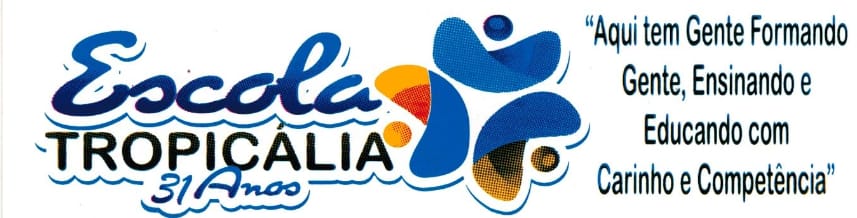 	6º ANOShape Of YouThe club isn't the best place to find a loverSo the bar is where I goMe and my friends at the table doing shotsDrinking fast and then we talk slowAnd you come over and start up a conversation with just meAnd trust me I'll give it a chance nowTake my hand, stopPut Van The Man on the jukeboxAnd then we start to danceAnd now I'm singing likeGirl, you know I want your loveYour love was handmade for somebody like meCome on now, follow my leadI may be crazy, don't mind meSay, boy, let's not talk too muchGrab on my waist and put that body on meCome on now, follow my leadCome, come on now, follow my leadI'm in love with the shape of youWe push and pull like a magnet doAlthough my heart is falling tooI'm in love with your bodyLast night you were in my roomAnd now my bed sheets smell like youEvery day discovering something brand newI'm in love with your bodyOh-I-oh-I-oh-I-oh-II'm in love with your bodyOh-I-oh-I-oh-I-oh-II'm in love with your bodyOh-I-oh-I-oh-I-oh-II'm in love with your bodyEvery day discovering something brand newI'm in love with the shape of you1.Ouça a  canção e  circule todos os “personal pronouns” “pronomes pessoais do caso reto”, que encontrar na letra._______________________________________________________________________________________________________________________________________2.Associe as palavras com a sua tradução:a.clubb.bestc.placed.lovere.my friendsf.tableg.starth.conversationi.girlj.crazyk.sayl.boym.pushn.hearto.eat3.Traduza o título da canção: Shape of you. Utilize um dicionário. ________________________________________________________________________________________________________________________________________4.No verso: ”I'm in love with the shape of you”. O termo destacado significa:a.Eu sou ou estou (     )b.Ele é ou está (     )c.Você é ou está (     )5.Observe os termos destacados no verso a seguir: “Girl, you know I want your love...” . Assinale na alternativa que apresenta a forma correta que deve ser utilizada com esses pronomes na conjugação do “to be”.a.is, areb.are, isc.are,am6.Em: “We push and pull like a magnet do…” a palavra destacada significa:a.nós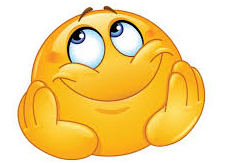 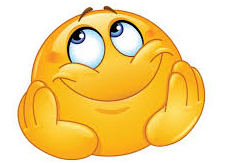 b.vocêsc.ela7.Complete com o verbo to be:BONS ESTUDOS!